Publicado en Bilbao el 26/01/2018 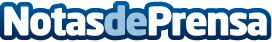 La bolsa desechable, personalizable y 100% reciclable 'ZAKU' revoluciona el sector del envase food away'ZAKU' es un producto único en el mercado que permite a los consumidores comer con las manos sin mancharse. Innovación en el sector del packagingDatos de contacto:RicardoNota de prensa publicada en: https://www.notasdeprensa.es/la-bolsa-desechable-personalizable-y-100 Categorias: Nacional Gastronomía País Vasco Emprendedores Consumo http://www.notasdeprensa.es